MECHANICAL ENGINEERING WITH BIOENGINEERING EMPHASISMASTER PLAN AND ADVISING RECORDSTUDENT RESPONSIBILITIES (Please read before filling out Master Plan)1.	Students must send the Master Plan electronically to mech.engineering@sdsu.edu 2.	Transfer students must file the Master Plan before they can be considered for major status.3.	If a Master Plan is not filed as required above, you will not be allowed to register in subsequent ME classes.4.	Pre- and co-requisites will be enforced according to the catalog. Ensure all ME and GE requirements are met for graduation5.     Mechanical Engineering students are encouraged to take ME 296: Basics of Mechatronics, which is equivalent to EE 204.6.    Students in Bioengineering emphasis must select from ME 499 (independent research in the bioengineering area with a Faculty), ME 580, ME 585, or ME 596 (special topics courses available in the bioengineering area)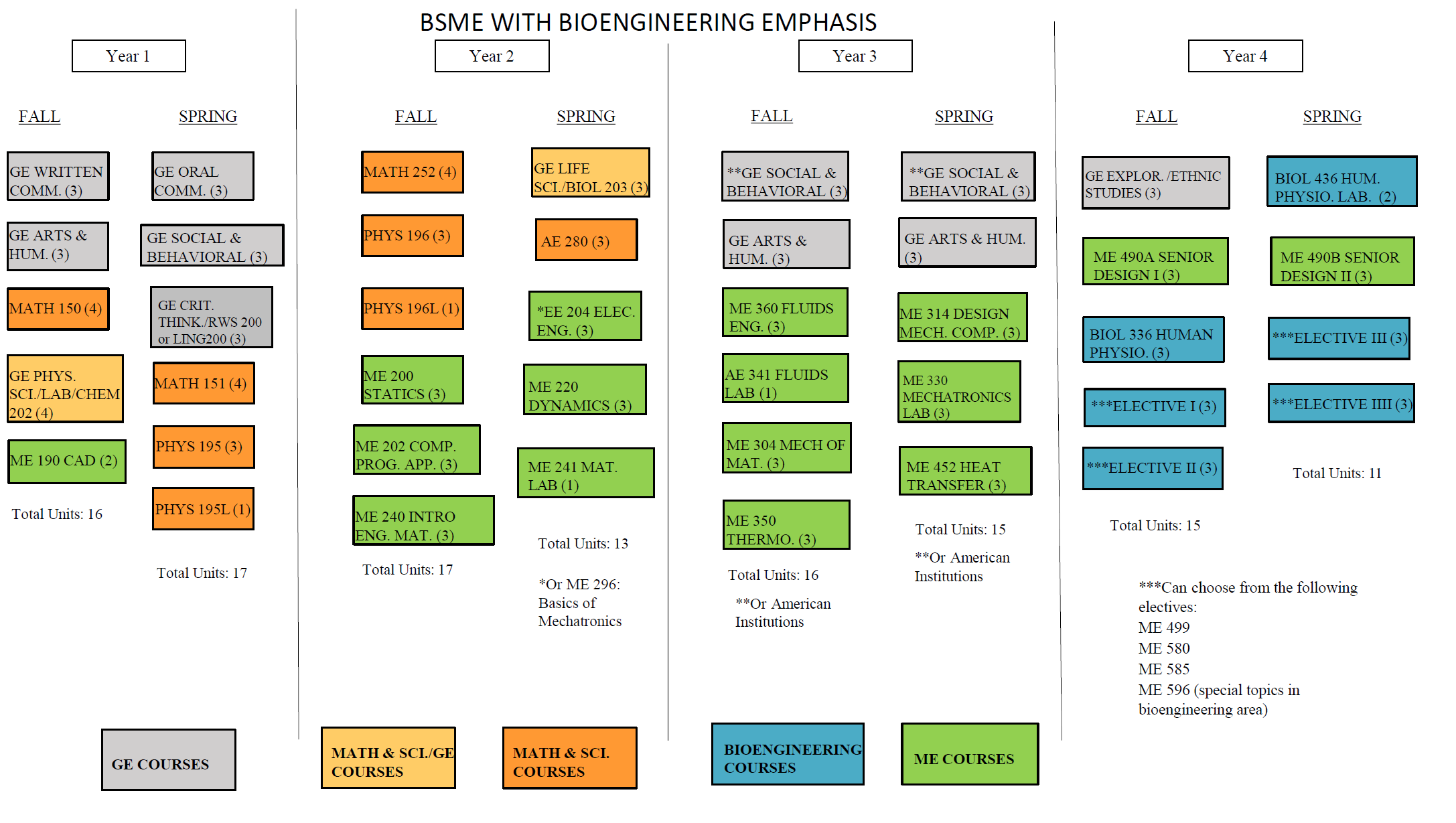 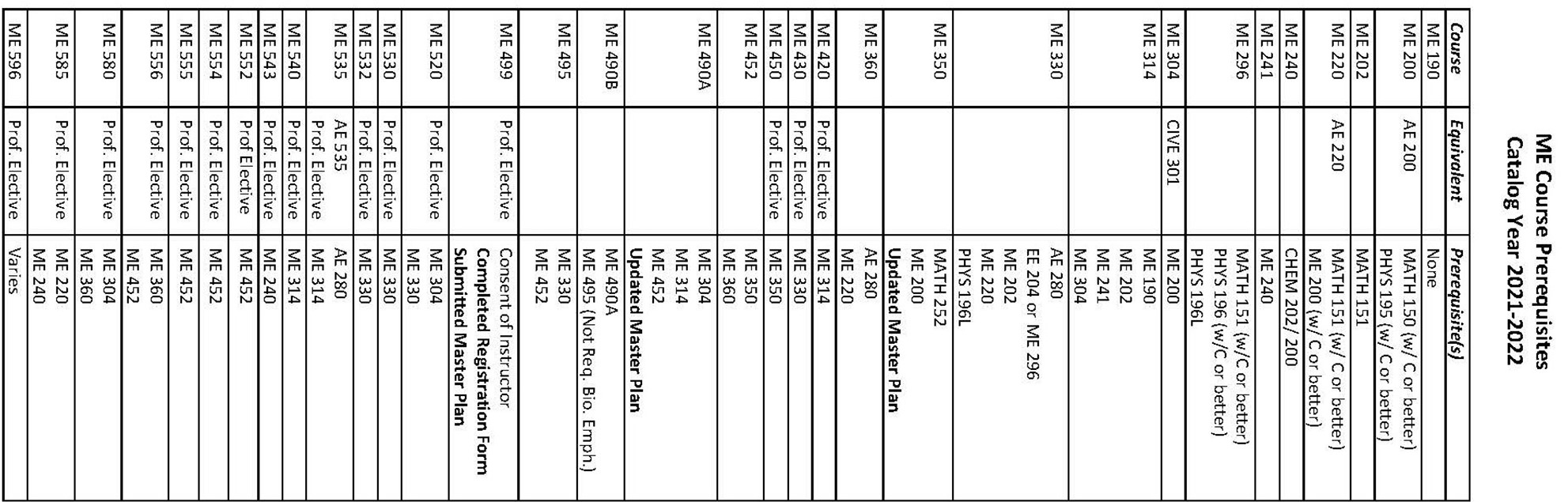 NAME: Last, First, InitialRed IDFirst Semester as ME MajorExpected Date of Graduation 2021-2022Phone NumberEmailCatalog YearSDSU COURSESSDSU COURSESTRANSFER COURSESTRANSFER COURSESADVISING RECORDADVISING RECORDADVISING RECORDADVISING RECORDADVISING RECORDADVISING RECORDADVISING RECORDADVISING RECORDADVISING RECORDADVISING RECORDREQUIRED COURSESGRADEEQUIVALENT COURSESCHOOLSEMESTERS AT SDSU (e.g., F22, or S21, or Su23)SEMESTERS AT SDSU (e.g., F22, or S21, or Su23)SEMESTERS AT SDSU (e.g., F22, or S21, or Su23)SEMESTERS AT SDSU (e.g., F22, or S21, or Su23)SEMESTERS AT SDSU (e.g., F22, or S21, or Su23)SEMESTERS AT SDSU (e.g., F22, or S21, or Su23)SEMESTERS AT SDSU (e.g., F22, or S21, or Su23)SEMESTERS AT SDSU (e.g., F22, or S21, or Su23)SEMESTERS AT SDSU (e.g., F22, or S21, or Su23)SEMESTERS AT SDSU (e.g., F22, or S21, or Su23)REQUIRED COURSESGRADEEQUIVALENT COURSESCHOOLF21S22F22S23F23S24F24S25CHEM 202 (4)MATH 150 (4)ME 190 (2)MATH 151 (4)PHYS 195 (3)PHYS 195L (3)LING or RWS 200 (3)MATH 252 (4)ME 200 (3)ME 202 (3)ME 240 (3)PHYS 196 (3)PHYS 196L (1)AE 280 (3)BIOL 203 (3)ME 296 (3) (refer to 5.)ME 220 (3)ME 241 (1)ME 304 (3)ME 350 (3)ME 360 (3)ME 314 (3)ME 330 (3)AE 341 (1)ME 452 (3)ME 490A (3)BIOL 336 (3)Elective I (3)Elective II (3)BIOL 436 (2)ME 490B (3)Elective III (3)Elective IIII (3)